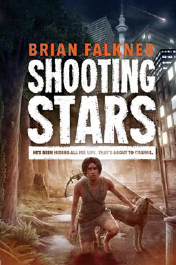 中文书名：《流星》英文书名：Shooting Stars作      者：Brain Falkner出 版 社：Scholastic Australia代理公司：ANA/Cindy出版日期：2016年11月代理地区：中国大陆、台湾审读资料：电子稿/样书类      型：青春文学内容简介：来自获奖作家布瑞恩.福克纳的作品，引人入胜，发人深省，让人爱不释手。本书触及生存，责任感，家庭暴力等主题，通过一个独一无二，抓人眼球的冒险故事传达。读者们紧紧跟随主人公伊根的足迹。新西兰作家福克纳现居住在澳大利亚黄金海岸。他的作品已在14个国家出版，其中包括新西兰，澳大利亚和美国。       在过去的15年里，伊根.塔克除了和他母亲之外，不跟任何人交流。他的母亲莫阿纳为了逃离虐待她的丈夫，带着还是婴儿的伊根住在科罗曼德尔的丛林。在这15年，莫阿纳教会儿子伊根生存的本领，也给他灌输自己心中美好生活的幻想。一次在外出打猎时伊根遇到了来自自然环境保护部门的猎鹿人JT, 与JT的相遇让伊根有了他生命中第一个朋友。       有一天，莫阿纳像往常一样出门寻找事物，但再也没有回来，伊根决定只身前往奥克兰他母亲的朋友那寻求帮助，同时也想去找他朋友JT。但是伊根发现与城里面的孩子们相处并不比在丛林里生存容易，另外他对即将到来的悲剧也毫无准备。作者简介：        布瑞恩.福克纳（Brian Falkner）最初上大学时想念计算机专业，但是后来他改变主意，开始关注更具创造力的学科。他在学校获得新闻专业文凭后便从事了记者和广告文案的工作。其他的工作诸如摩托车快递员，播音员，平面设计，网路开发者等也帮助了他养活生计的同时丰富了人生阅历，从而成为他创作小说的素材来源。        他的首部小说《亨利与跳蚤》于2003年在新西兰出版，《流星》是他的第15部作品。布瑞恩的作品已在14个国家出版，其中包括美国，加拿大，英国，澳大利亚德国，法国，日本和荷兰。        布瑞恩现和他的妻子，两个女儿居住在澳大利亚的黄金海岸。谢谢您的阅读！请将回馈信息发至：李馥辰(Cindy Li)安德鲁﹒纳伯格联合国际有限公司北京代表处
北京市海淀区中关村大街甲59号中国人民大学文化大厦1705室, 邮编：100872
电 话：010-82509406传 真：010-82504200
Email：Cindy@nurnberg.com.cn网 站：Http://www.nurnberg.com.cn 新浪微博：http://weibo.com/nurnberg豆瓣小站：http://site.douban.com/110577/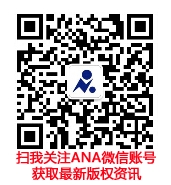 